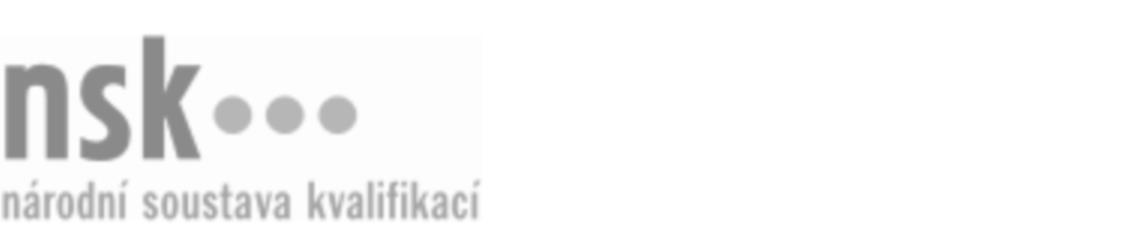 Kvalifikační standardKvalifikační standardKvalifikační standardKvalifikační standardKvalifikační standardKvalifikační standardKvalifikační standardKvalifikační standardTechnik/technička zařízení pro ochranu vod (kód: 16-008-M) Technik/technička zařízení pro ochranu vod (kód: 16-008-M) Technik/technička zařízení pro ochranu vod (kód: 16-008-M) Technik/technička zařízení pro ochranu vod (kód: 16-008-M) Technik/technička zařízení pro ochranu vod (kód: 16-008-M) Technik/technička zařízení pro ochranu vod (kód: 16-008-M) Technik/technička zařízení pro ochranu vod (kód: 16-008-M) Autorizující orgán:Ministerstvo životního prostředíMinisterstvo životního prostředíMinisterstvo životního prostředíMinisterstvo životního prostředíMinisterstvo životního prostředíMinisterstvo životního prostředíMinisterstvo životního prostředíMinisterstvo životního prostředíMinisterstvo životního prostředíMinisterstvo životního prostředíMinisterstvo životního prostředíMinisterstvo životního prostředíSkupina oborů:Ekologie a ochrana životního prostředí (kód: 16)Ekologie a ochrana životního prostředí (kód: 16)Ekologie a ochrana životního prostředí (kód: 16)Ekologie a ochrana životního prostředí (kód: 16)Ekologie a ochrana životního prostředí (kód: 16)Ekologie a ochrana životního prostředí (kód: 16)Týká se povolání:Technik zařízení pro ochranu vodTechnik zařízení pro ochranu vodTechnik zařízení pro ochranu vodTechnik zařízení pro ochranu vodTechnik zařízení pro ochranu vodTechnik zařízení pro ochranu vodTechnik zařízení pro ochranu vodTechnik zařízení pro ochranu vodTechnik zařízení pro ochranu vodTechnik zařízení pro ochranu vodTechnik zařízení pro ochranu vodTechnik zařízení pro ochranu vodKvalifikační úroveň NSK - EQF:444444Odborná způsobilostOdborná způsobilostOdborná způsobilostOdborná způsobilostOdborná způsobilostOdborná způsobilostOdborná způsobilostNázevNázevNázevNázevNázevÚroveňÚroveňOrientace v zákoně o vodách a navazujících předpisechOrientace v zákoně o vodách a navazujících předpisechOrientace v zákoně o vodách a navazujících předpisechOrientace v zákoně o vodách a navazujících předpisechOrientace v zákoně o vodách a navazujících předpisech44Orientace v zajišťování vody pro spotřebu u výrobceOrientace v zajišťování vody pro spotřebu u výrobceOrientace v zajišťování vody pro spotřebu u výrobceOrientace v zajišťování vody pro spotřebu u výrobceOrientace v zajišťování vody pro spotřebu u výrobce44Předúprava průmyslových odpadních vod na místě vznikuPředúprava průmyslových odpadních vod na místě vznikuPředúprava průmyslových odpadních vod na místě vznikuPředúprava průmyslových odpadních vod na místě vznikuPředúprava průmyslových odpadních vod na místě vzniku44Provoz zařízení pro ochranu vod na místě vzniku znečištěníProvoz zařízení pro ochranu vod na místě vzniku znečištěníProvoz zařízení pro ochranu vod na místě vzniku znečištěníProvoz zařízení pro ochranu vod na místě vzniku znečištěníProvoz zařízení pro ochranu vod na místě vzniku znečištění44Řízení a organizace práce v provozu zařízení pro ochranu vodŘízení a organizace práce v provozu zařízení pro ochranu vodŘízení a organizace práce v provozu zařízení pro ochranu vodŘízení a organizace práce v provozu zařízení pro ochranu vodŘízení a organizace práce v provozu zařízení pro ochranu vod44Nakládání s odpady ze zařízení pro předúpravu vod u původce znečištěníNakládání s odpady ze zařízení pro předúpravu vod u původce znečištěníNakládání s odpady ze zařízení pro předúpravu vod u původce znečištěníNakládání s odpady ze zařízení pro předúpravu vod u původce znečištěníNakládání s odpady ze zařízení pro předúpravu vod u původce znečištění44Vedení dokumentace a evidence dat o vodáchVedení dokumentace a evidence dat o vodáchVedení dokumentace a evidence dat o vodáchVedení dokumentace a evidence dat o vodáchVedení dokumentace a evidence dat o vodách44Dodržování bezpečnosti práce v zařízení pro předúpravu vodDodržování bezpečnosti práce v zařízení pro předúpravu vodDodržování bezpečnosti práce v zařízení pro předúpravu vodDodržování bezpečnosti práce v zařízení pro předúpravu vodDodržování bezpečnosti práce v zařízení pro předúpravu vod44Technik/technička zařízení pro ochranu vod,  28.03.2024 19:26:26Technik/technička zařízení pro ochranu vod,  28.03.2024 19:26:26Technik/technička zařízení pro ochranu vod,  28.03.2024 19:26:26Technik/technička zařízení pro ochranu vod,  28.03.2024 19:26:26Strana 1 z 2Strana 1 z 2Kvalifikační standardKvalifikační standardKvalifikační standardKvalifikační standardKvalifikační standardKvalifikační standardKvalifikační standardKvalifikační standardPlatnost standarduPlatnost standarduPlatnost standarduPlatnost standarduPlatnost standarduPlatnost standarduPlatnost standarduStandard je platný od: 21.10.2022Standard je platný od: 21.10.2022Standard je platný od: 21.10.2022Standard je platný od: 21.10.2022Standard je platný od: 21.10.2022Standard je platný od: 21.10.2022Standard je platný od: 21.10.2022Technik/technička zařízení pro ochranu vod,  28.03.2024 19:26:26Technik/technička zařízení pro ochranu vod,  28.03.2024 19:26:26Technik/technička zařízení pro ochranu vod,  28.03.2024 19:26:26Technik/technička zařízení pro ochranu vod,  28.03.2024 19:26:26Strana 2 z 2Strana 2 z 2